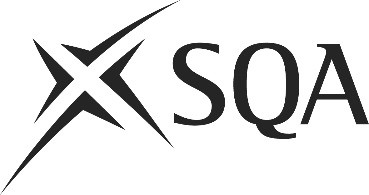 Unit IMPSD203 (J5N2 04)	Move and Handle Products and Materials in Food and Drink OperationsI confirm that the evidence detailed in this unit is my own work.I confirm that the candidate has achieved all the requirements of this unit.I confirm that the candidate’s sampled work meets the standards specified for this unit and may be presented for external verification.Unit IMPSD203 (J5N2 04)	Move and Handle Products and Materials in Food and Drink OperationsThis page is intentionally blankUnit IMPSD203 (J5N2 04)	Move and Handle Products and Materials in Food and Drink OperationsUnit IMPSD203 (J5N2 04)	        Move and Handle Products and Materials in Food and Drink OperationsUnit IMPSD203 (J5N2 04)	       Move and Handle Products and Materials in Food and Drink OperationsUnit IMPSD203 (J5N2 04)	Move and Handle Products and Materials in Food and Drink OperationsSupplementary evidenceCandidate’s nameCandidate’s signatureDateAssessor’s nameAssessor’s signatureDateCountersigning — Assessor’s name(if applicable)Countersigning — Assessor’s signature(if applicable)DateInternal verifier’s nameInternal verifier’s signatureDateCountersigning — Internal verifier’s name(if applicable)Countersigning — Internal verifier’s signature(if applicable)DateExternal Verifier’s initials and date (if sampled)Unit overviewThis standard covers the skills and knowledge needed to move and handle products and materials in food and drink operations.Sufficiency of evidenceThere must be sufficient evidence to ensure that the candidate can consistently achieve the required standard over a period of time in the workplace or approved realistic working environment.Performance criteriaWhat you must do:There must be evidence for all Performance Criteria (PC).Select products or materials to be moved Assess the products or materials to be moved to determine best method for moving and handling Check lifting and moving equipment complies with health and safety regulations  Check the required products or materials and check that they are of the correct quantity and qualityCheck that there is space available to move the products or materials Identify which parts of the moving process involve most risk to products or materials and people, and take steps to reduce those risksUse handling techniques and equipment that comply with health and safety regulations to avoid damage to the products or materials, yourself and others Move products or materials to the designated location using the correct transport routeDeal with damage to products or materials during moving in accordance with company proceduresReturn handling equipment to the right place and check that it is ready for future useComplete all necessary documentation within agreed timescalesMove and handle materials following health, safety and hygiene standardsEvidence referenceEvidence descriptionDatePerformance criteriaPerformance criteriaPerformance criteriaPerformance criteriaPerformance criteriaPerformance criteriaPerformance criteriaPerformance criteriaPerformance criteriaPerformance criteriaPerformance criteriaPerformance criteriaEvidence referenceEvidence descriptionDateWhat you must doWhat you must doWhat you must doWhat you must doWhat you must doWhat you must doWhat you must doWhat you must doWhat you must doWhat you must doWhat you must doWhat you must doEvidence referenceEvidence descriptionDate123456789101112Knowledge and understandingKnowledge and understandingEvidence referenceand dateWhat you must know and understandWhat you must know and understandEvidence referenceand dateFor those knowledge statements that relate to how the candidate should do something, the assessor may be able to infer that the candidate has the necessary knowledge from observing their performance or checking products of their work. In all other cases, evidence of the candidate’s knowledge and understanding must be gathered by alternative methods of assessment (eg oral or written questioning).For those knowledge statements that relate to how the candidate should do something, the assessor may be able to infer that the candidate has the necessary knowledge from observing their performance or checking products of their work. In all other cases, evidence of the candidate’s knowledge and understanding must be gathered by alternative methods of assessment (eg oral or written questioning).Evidence referenceand date1Relevant health, safety and hygiene standards when moving and handling materials and why it is important to follow them2Methods and equipment that can be used to move and handle products or materials3The checks to make before products or materials are moved, including equipment checks4How to carry out safety checks on lifting equipment and why it is important to do so5The safe lifting limits for yourself and any lifting equipment6Why it is important to check that the load is suitable to be moved and that you use the right handling equipment for the task7Designated locations for accumulated products and materials and why these should be used8Why accumulated products and materials should be moved9How to identify which products and materials need removing from the production line10The routes to take and why it is important to follow them11The hazards to yourself and others when moving and handling products and materials12What to do if you find that the products and/or materials or handling equipment are defective or damaged13Why it is important to maintain the temperature of the materials and the temperature of the location the materials are being moved to14The rules and procedures for the different work areas that affect you when moving and handling products and materials15The purpose of electronic recording and scanning systems for moving and handling materials16The limits of your own authority and why it is important to work within these limits17The importance of effective communicationEvidenceEvidenceDate123456Assessor feedback on completion of the unit